Извещение о наличии оснований для признания жилых домов пустующими, расположенных на территории Зельвенского района, Сынковичского сельского исполнительного комитета в соответствии с Указом Президента Республики Беларусь от 24 марта 2021 г. № 116 «Об отчуждении жилых домов в сельской местности и совершенствовании работы с пустующими домами».    1 февраля 2024 г.№ п/пМестоположение пустующего дома (фото)Лица, которым дом принадлежит на праве собственности, в том числе наследники, принявшие наследство, но не оформившие права на жилой дом в установленном законодательством порядке, хозяйственного ведения или оперативного управления, иных лицах, имеющих право владения и пользования этим домомРазмер пустую-щего дома/ площадьСрок непрожи-вания в жилом доме собственника, иных лиц, имеющих право владения и пользования этим домов (при наличии сведений о них)Дата ввода в эксплу-атацию пусту-ющего домаНаименование материала, из которого сделаны стеныНаименование материала, из которого сделаны стеныЭтаж-ность/ подзем-ная этаж-ностьСоставныечасти и принадлежности жилого дома,в том числе хозяйственные и иные постройки, степень их износаЗемельный участок, в том числе его площадь, вид права, на котором земельный участок предоставлен, ограничения (обременения) прав на него (при наличии)Земельный участок, в том числе его площадь, вид права, на котором земельный участок предоставлен, ограничения (обременения) прав на него (при наличии)Нахождение в аварийном состоянии, причины нахожденияНахождение в аварийном состоянии, причины нахожденияНахождение в аварийном состоянии, причины нахожденияУплата налога на недвижимость, земельного налога, внесение платы за жилищно-коммунальные услуги, возмещение расходов за электроэнергию, выполнение требования законодательства об обязательном страховании строений, принадлежащих гражданамСынковичсмкий сельсоветСынковичсмкий сельсоветСынковичсмкий сельсоветСынковичсмкий сельсоветСынковичсмкий сельсоветСынковичсмкий сельсоветСынковичсмкий сельсоветСынковичсмкий сельсоветСынковичсмкий сельсоветСынковичсмкий сельсоветСынковичсмкий сельсоветСынковичсмкий сельсоветСынковичсмкий сельсоветСынковичсмкий сельсоветСынковичсмкий сельсоветСынковичсмкий сельсовет1д.Ярнево ул.Первомайская, д.37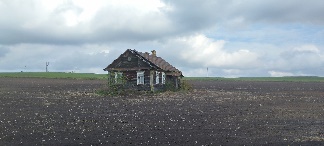 Касперчик Викентий Петрович(собственник умер)размер ‒ 4,5 м×8,0 м, площадь – 36,0 м2, более 10 лет19321932дерево1/-Дом степень износа 100%Дом степень износа 100%отсутствует информацияотсутствует информацияаварийныйне оплачиваются, не застрахован не оплачиваются, не застрахован 2д.Ярнево ул.Первомайская д.38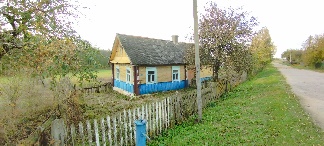 Латош Александр Николаевич(собственник умер)размер ‒ 5,5 м×10,0 м, площадь – 55,0 м2более 10 лет19601960дерево1/-Дом степень износа 100%сарай, степень износа – 100%Дом степень износа 100%сарай, степень износа – 100%0,25 га0,25 гааварийныйне оплачиваются, не застрахован не оплачиваются, не застрахован 3д.Ярнево ул.Первомайская д.39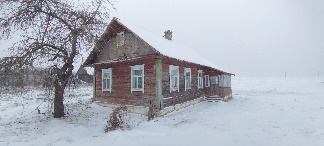 Чак Мария Ивановна(собственник умер)Калинка Мария Алексеевна(наследник)размер ‒ 6,0 м×7,0 м, площадь – 42,0 м2более 10 лет19541954дерево1/-Дом степень износа 100%сарай, степень износа – 100%Дом степень износа 100%сарай, степень износа – 100%отсутствует информацияотсутствует информацияаварийныйне оплачиваются, не застрахован не оплачиваются, не застрахован 4д. Драповцы д.23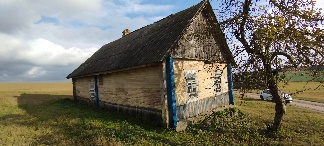 Воробей Нина Андреевна(собственник умер)размер ‒ 5,5 м×8,0 м, площадь – 44,0 м2более 10 лет 1950 1950дерево1/-Дом степень износа 100%сарай, степень износа – 100%Дом степень износа 100%сарай, степень износа – 100%0,17 га0,17 гааварийныйне оплачиваются, не застрахованне оплачиваются, не застрахован